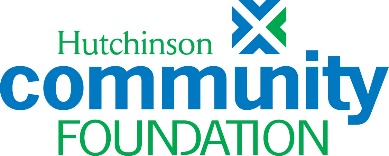 Youth Philanthropy Council2023 Grant GuidelinesThe Youth Philanthropy Council of the Hutchinson Community Foundation announces the availability of grant funds to support projects benefiting Reno County youth. Grant requests up to $1,000 will be considered.SELECTION CRITERIAGroups and organizations offering programs in Reno County beneficial to youth may apply. Grant-funded activities are to be completed between March 5 and Oct. 31, 2023; a brief final report is required.
The Youth Philanthropy Council will offer grants for projects which (one or more):Are created and/or directed by youth with appropriate organizational supervision.Promote the healthy development of children and youth.Introduce children and youth to the fine arts or support their participation in the arts.Provide opportunities for youth to give back to the community through meaningful service.Build positive relationships between youth and adults.AND Have a realistic budget and solid plans.Programs involving youth in the development and implementation of the project will be given priority consideration.APPLICATION PROCEDURE
A requesting organization must submit the following items: One copy of the grant application cover sheet (including required signatures)Responses to the following questions on the grant application narrative. (limit responses to 2 pages total) An itemized grant application project budget. A narrative description of the budget may be included for clarification. Signed statement of support for project from a youth. (brief - two-three sentences)APPLICATION DEADLINECompleted applications are due in the Foundation office by noon, Friday, January 13, 2023. Applications may be emailed to Sarah Blake (Sarah@HutchCF.org), mailed to PO Box 298, Hutchinson, KS 67504-0298, or hand delivered to us at First National Bank Building; One North Main, Suite 501, Hutchinson, KS.  AWARDSCouncil members will review each application and may ask to meet with representatives of the applicant organization, including youth representatives. All applicants will be notified of the Youth Philanthropy Council’s decisions in late February 2023. Grant recipients will be invited to an award celebration on March 6, 2023.ELECTRONIC APPLICATION FORMSIf you are viewing a hard copy of these guidelines and application, you will find them in electronic format on the Foundation website at www.HutchCF.org (click Nonprofits & Grants>Available Grants and scroll to Youth Philanthropy Council). If you have questions or have difficulty downloading the guidelines and application form, please contact Sarah Blake at Sarah@HutchCF.org or 620.663.5293.